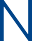 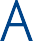 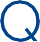 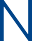 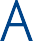 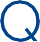 ანგარიში26მოსაზრებები ელექტრონული სწავლების ხარისხის უზრუნველსაყოფადესთერ ჰუერტასი, ივან ბისკანი, შარლოტე ეისინგი, ლინდსი კერბერი, ლიზა კოზლოვსკა, სანდრა მარკოს ორტეგა, ლიია ლაური, მონიკა რისსე, კერსტინ შორგი, გეორგ სეპმანი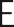 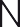 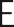 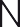  ანგარიში26მოსაზრებები ელექტრონული სწავლების ხარისხის უზრუნველსაყოფადგანათლების ხარისხის უზრუნველყოფის ევროპული ასოციაციის (ENQA) სამუშაო ჯგუფის Viii ანგარიში ხარისხის უზრუნველყოფისა და ელექტრონული სწავლების  შესახებ ანგარიში 26ესთერ ჰუერტასი, ივან ბისკანი, შარლოტე ეისინგი, ლინდსი კერბერი, ლიზა კოზლოვსკა, სანდრა მარკოს ორტეგა, ლიია ლაური, მონიკა რისსე, კერსტინ შორგი, გეორგ სეპმანი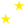 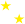 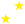 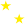 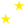 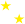 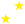 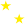 ISBN 978-952-5539-88-2 (ვებ-გვერდზე გამოქვეყნება) ISSN 1458-1051________________________________________________________________________წინამდებარე ანგარიშის ჩამოტვირთვა შესაძლებელია განათლების ხარისხის უზრუნველყოფის ევროპული ასოციაციის (ENQA) ვებ-გვერდიდან  http://www.enqa.eu/index.php/publications/papers-reports/occasional-papers© უმაღლესი განათლების ხარისხის უზრუნველყოფის ევროპული ასოციაცია AISBL  2018, ბრიუსელი.ENQA AISBL, დე ტერვურენის გამზირი 36-38 bte 4, 1040 ბრიუსელი, ბელგია. ციტირება დასაშვებია მხოლოდ წყაროს მითითებით.გრაფიკული დიზაინი: ეიჟა ვიერიმა, მეტს ვუორენჟური     რედაქტირება: ლინდსი კერბერიბრიუსელი, ბელგია, 2018სარჩევიშესავალისამუშაო ჯგუფის მიზნები2009 წლის ოქტომბერში, როდესაც უმაღლესი განათლების ხარისხის უზრუნველყოფის ევროპულმა ასოციაციამ (ENQA) ჩაატარა სემინარი ელექტრონული სწავლების სფეროში ხარისხის უზრუნველყოფის შესახებ, აშკარა გახდა, რომ ელექტრონული სწავლება უკვე იყო საკვანძო საკითხი ევროპის უმაღლესი განათლების სივრცეში (EHEA) არსებულ,  ხარისხის უზრუნველყოფის (QA) სააგენტოებსა და დაწესებულებებს შორის. სემინარის დროს დადასტურდა, რომ უმაღლესი განათლების ევროპული სივრცის ხარისხის უზრუნველყოფის ევროპული სტანდარტები და სახელმძღვანელო პრინციპები (ESG)  - სათანადო ინტერპრეტაციის შემთხვევაში - შეიძლება გამოვიყენოთ,  როგორც ქვაკუთხედი ხარისხის უზრუნველყოფის პროცესებისთვის, მათ შორის ელექტრონული სწავლებისთვისაც. (შდრ.2009 ENQA სემინარის ანგარიში).მას შემდეგ, რაც უმაღლესი განათლების ხარისხის უზრუნველყოფის ევროპული სტანდარტები და სახელმძღვანელო პრინციპები (ESG-2015) განახლდა და ეჭვგარეშე გახდა, რომ ESG 2015 სწავლებისა და სწავლის ყველანაირ რეჟიმს ერთნაირად შეესაბამება, მათი სწორი ინტერპრეტაციის საჭიროება მაინც არსებობს, ხოლო მათი მეთოდოლოგიური განვითარება უმაღლესი საგანმანათლებლო დაწესებულებებისა და ხარისხის უზრუნველყოფის სააგენტოების პასუხისმგებლობაა.  ევროპის უნივერსიტეტების ასოციაციის (EUA) ელექტრონული სწავლების 2014 წლის კვლევის თანახმად, გამოკითხული დაწესებულებების 91-მა პროცენტმა სასწავლო პროცესში მოახდინა ელექტრონული სწავლების ინტეგრირება: დისტანციური სწავლების, შერეული სწავლების, პრობლემებზე დაფუძნებული სწავლების, ლექციების, სამუშაოზე დაფუძნებული სწავლების ან სიმულაციის ფორმით. დაწესებულებების ოთხმოცდაორი პროცენტი სტუდენტებს სთავაზობს ონლაინ სწავლების კურსებს, მაგრამ -ონლაინ სწავლების ხარისხის უზრუნველყოფას გაცილებით ნაკლები ყურადღება ეთმობა, კერძოდ, ხარისხის გარე უზრუნველყოფის თვალსაზრისით. ავტორები ვარაუდობენ, რომ ამ მხრივ აშკარა ხარვეზია. ისინი აღნიშნავენ, რომ ხარისხის უზრუნველყოფის ეროვნული სააგენტოების მხოლოდ 23 პროცენტი უთმობს განსაკუთრებულ ყურადღებას ელექტრონული სწავლების საკითხებს. 2016 წლის ზაფხულში შექმნილი ENQA-ს ხარისხის უზრუნველყოფისა და ელექტრონული სწავლების სამუშაო ჯგუფის მიზანია გამოცდილების გაზიარების საშუალებით უპასუხოს საინფორმაციო და საკომუნიკაციო ტექნოლოგიების გამოყენებით განხორციელებული სწავლისა და სწავლების ალტერნატიულ მეთოდებთაან დაკავშირებულ გამოწვევებს. კერძოდ, სამუშაო ჯგუფმა მოახდინა რეფლექსია იმაზე, თუ როგორ არის შესაძლებელი შეფასდეს განათლების ეს არატრადიციული ფორმები ტრადიციული მეთოდოლოგიების გამოყენებით. ამასთან, ჯგუფმა უმაღლეს საგანმანათლებლო დაწესებულებებს (უსდ-ებს) შესთავაზა მოსაზრებები, რომლებიც უმაღლესი განათლების დაწესებულებებმა შეუძლიათ გაითვალისწინონ იმ კურსების შემუშავებისას, სადაც გამოყენებულია ელექტრონული სწავლება.იმის გათვალისწინებით, რომ უკვე არსებობს  ხარისხის უზრუნველყოფისა და ელექტრონული სწავლების შესახებ გაწერილი რეკომენდაციები, სამუშაო ჯგუფმა გადაწყვიტა არსებულ პუბლიკაციებსა და სამეცნიერო ნაშრომებზე დაყრდნობით აქცენტი გაეკეთებინა ESG-2015-ის შესაბამისობასა და გამოყენებადობაზე ონ-ლაინ სწავლებისა და სწავლის ხარისხის შესაფასებლად. მიუხედავად იმისა, რომ ESG-2015_ის თითოეული სტანდარტის გამოყენება ელექტრონული სწავლების ხარისხის შესაფასებლად სრულად შესაძლებელია, დადგინდა რომ გარკვეულ შემთხვევებში არსებობს დამატებითი მითითებების საჭიროება ESG-2015-ის პრინციპების გამოყენებისათვის ელექტრონული სწავლების ხარისხის შესაფასებლად. წინამდებარე დოკუმენტი მიზნად ისახავს ასეთი სახელმძღვანელო მითითებების მიცემას.  დოკუმენტი, სამუშაო ჯგუფში და ევროპის ელექტრონული სწავლების შესაბამის დაინტერესებულ მხარეებთან ინტენსიური დისკუსიის პროცესის შედეგია.სამუშაო ჯგუფი მოიცავს უმაღლესი განათლების ხარისხის უზრუნველყოფის ევროპული ასოციაციის (ENQA) სააგენტოების შემდეგ წევრებს:ივან ბისკანი, ASHE, ხორვატიაანა კაპილა, FMID, ესპანეთიშარლოტე ეისინგი, UKÄ, შვედეთიესთერ ჰუერტასი, AQU კატალონია, ესპანეთი (თავმჯდომარე)ლიზა კოზლოვსკა, NVAO, ნიდერლანდებილიია ლაური, EKKA, ესტონეთისანდრა მარკოს ორტეგა, ACSUCYL, ესპანეთიმონიკა რისსე, AAQ, შვეიცარიაკერსტინ შორგი, AQ ავსტრია, ავსტრიაგეორგ სეპმანი, ევალაგი, გერმანია სამუშაო ჯგუფს ENQA-ს სამდივნოდან კოორდინაციას უწევდა ლინდსი კერბერი.დოკუმენტის მოქმედების სფეროსამუშაო ჯგუფი სრულად აცნობიერებს, რომ დაწესებულებები, პროგრამები და ელექტრონული სწავლების მიდგომები მრავალფეროვანია, აგრეთვე არსებობს ხარისხის უზრუნველყოფის მრავალფეროვანი პროცედურები. შესაბამისად, ქვემოთ მოცემული  მოსაზრებები და ინდიკატორები შეიძლება არ იყოს სრულად ან ერთნაირად მნიშვნელოვანი, ყველა დაწესებულების, პროგრამის, ელექტრონული სწავლების მიდგომისა და ხარისხის უზრუნველყოფის პროცედურისთვის.დოკუმენტში მოყვანილი რეკომენდაციების გამოყენება შესაძლებელია ელექტრონული სწავლების ყველა ფორმასთან მიმართებით, ანუ ისეთ სწავლების პროცესთან მიმართებით, რომელშიც გამოიყენება ინფორმაციული და საკომუნიკაციო ტექნოლოგიებია (ICT). როგორც უკვე აღვნიშნეთ, რეკომენდაციების რელევანტურობა ელექტრონული სწავლების ხარისხის შესაფასებლად დამოკიდებულია იმაზე, თუ რამდენად გამოიყენება ციფრული ტექნოლოგიები და რამდენად კარგადაა ისინი ინტეგრირებული დაწესებულებებში და / ან პროგრამებში.მეთოდოლოგიაწინამდებარე ნაშრომი აერთიანებს სამუშაო ჯგუფის მიერ შესაბამისი საერთაშორისო ანგარიშების (იხ. ნაწილი VI "გამოყენებული ლიტერატურა") ანალიზის ელემენტებს, ასევე შემდეგი საერთაშორისო პროექტების შედეგებს:EADTU-ENQA Peer Learning Activity on QA of blended and online education - https://eadtu.eu/home/policy-areas/quality-assurance/news/411-eadtu-enqa-peer-learning-activity-on-qa-of-blended-and-onlineeducation. TeSLA - https://tesla-project-eu.azurewebsites.net/SEQUENT პროექტი - https://www.sequent-network.eu/ სამუშაო ჯგუფმა თავი მოუყარა შესაბამის ინფორმაციას და ამის საფუძველზე ჩამოაყალიბა (i) ელექტრონულ სწავლებასთან დაკავშირებული ელემენტები და (ii) შესაბამისი ინდიკატორები.მიღებულ იქნა უკუკავშირი დაინტერსებული მხარეებიდან დოკუმენტის პირველ მონახაზთან დაკავშირებით. კონსულტაციაში მონაწილეობა მიიღეს შემდეგი ორგანიზაციების წარმომადგენლებმა:ბავარიის ვირტუალური უნივერსიტეტიETH ციურიხიდისტანციური სწავლების უნივერსიტეტების ევროპული ასოციაციაევროპის სტუდენტთა კავშირი ევროპის უნივერსიტეტთა ასოციაციაფერნუნივერსიტეტი, ჰაგენიჰოლანდიის ღია უნივერსიტეტიგაერთიანებული სამეფოს ღია უნივერსიტეტიოსიანილსონის ხარისხი ღია ონლაინ სწავლების კონსულტაციაშიდანიის აკრედიტაციის ინსტიტუტიდისტანციური უნივერსიტეტი/ფერნუნი შვაიციაბერტის უნივერსიტეტიპორტოს უნივერსიტეტიიზაბელ I-ის უნივერსიტეტიდისტანციური სწავლების ეროვნული უნივერსიტეტიკატალონიის ღია უნივერსიტეტივალენსიის პოლიტექნიკურიუნივერსიტეტილოზანის უნივერსიტეტილონდონის საუნივერსიტეტო კოლეჯი განათლების ინსტიტუტი ჟენევის უნივერსიტეტისამუშაო ჯგუფი მადლობას უხდის ყველა მონაწილეს კომენტარებისთვის და იმ წვლილისთვის, რამაც ხელი შეუწყო ამ დოკუმენტის ხარისხის გაუმჯობესებას.ეს დოკუმენტი უმაღლესი განათლების ხარისხის უზრუნველყოფის ევროპულ ასოციაციას (ENQA) საბჭოს წარედგინა 2018 წლის ივნისში.დოკუმენტის სტრუქტურადოკუმენტი დაყოფილია ექვს ნაწილად, რომელთაგან პირველი არის შესავალი. მეორე ნაწილში, სახელწოდებით „ელექტრონული სწავლების ტერმინოლოგია“, მოცემულია სფერო და კონტექსტი, რომლისთვისაც წინამდებარე დოკუმენტი შესაძლოა სასარგებლო გამოდგეს. მას მოსდევს მესამე ნაწილი, ”მოსაზრებები უმაღლესი საგანმანათლებლო დაწესებულებებისათვის”, რომელიც აანალიზებს ESG-ის I ნაწილს (”სტანდარტები და სახელმძღვანელო პრინციპები ხარისხის შიდა უზრუნველყოფის შესახებ”) ელექტრონულ სწავლებასთან მიმართებით ასევე იმ ინსტიტუციებთან მიმართებით, რომლებიც უმაღლეს საგანმანათლებლო პროგრამებს ონ-ლაინ რეჟიმში ახორციელებენ. თითოეულ სტანდარტთან მიმართებით მოხდა გარკვეული ელემენტების იდენტიფიცირება, რომლებიც შესაძლებელია გამოყენებულ იქნას ელექტრონულ სწავლებაში, ასევე მოხდა სტანდარტის შესრულების ინდიკატორების იდენტიფიცირება. დოკუმენტის მეოთხე ნაწილი, "მოსაზრებები ხარისხის უზრუნველყოფის სააგენტოებისთვის" ეხება ESG-ის II ნაწილს ("სტანდარტები და სახელმძღვანელო პრინციპები  ხარისხის გარე უზრუნველყოფისთვის"). ეს ნაწილი ასევე აღწერს ელემენტებს, რომლებიც უნდა გავითვალისწინოთ ელექტრონული სწავლებისთვის და მოიცავს შესრულების ინდიკატორებს ხარისხის გარე უზრუნველყოფასთან დაკავშირებით. და ბოლოს, დოკუმენტი მოიცავს სამუშაო ჯგუფის მთავარ დასკვნებს (ნაწილი V) და გამოყენებულ ლიტერატურას (ნაწილი VI).ელექტრონულ სწავლებასთან დაკავშირებული ტერმინოლოგია ელექტრონული სწავლების დეფინიცია და მისი მახასიათებლები შეიძლება განსხვავდებოდეს ქვეყნების მიხედვით. წინამდებარე დოკუმენტის სწორად გაგებისათვის აუცილებელია მოხდეს შეთანხმება ტერმინების მნიშვნელობებზე, რომლებიც ამ დოკუმენტშია გამოყენებული ელექტრონულ სწავლებასთან და სწავლების მეთოდებთან მიმართებით. სამუშაო ჯგუფი ეთანხმება ტონი ბეიტსის მიერ ფორმულირებულ ტერმინთა განმარტებებს, რომლებიც ქვემოთ არის მოცემული: დისტანციური განათლების კურსები (Distance education courses). დისტანციური განათლების კურსებით გათვალისწინებული ლექციები ხორციელდება დისტანციურად, ამისათვის სტდენტებს არ ჭირდებათ მისვლა უმაღლესი საგანმანათლებლო დაწესებულების შენობაში. დისტანციური განათლების კურსების განხორციელება ხდება ისეთი საშუალებების გამოყენებით, როგორიცაა ვიდეო/აუდიო კონფერენციები და ინტერნეტზე ან ბეჭდურ მასალაზე დაფუძნებული საშუალებები.ონლაინ კურსები. დისტანციური განათლების ფორმაა, რომელშიც სწავლების განხორციელების ძირითადი მექანიზმია ინტერნეტი. სწავლება ხორციელდება  დისტანციურად სინქრონული ან ასინქრონული გზით. სწავლება ხორციელდება მხოლოდ დისტანციურად. სინქრონული ონლაინ კურსები. კურსები, რომლებშიც სტუდენტები და ინსტრუქტორი ერთდროულად მონაწილეობს, მაგრამ სხვადასხვა ლოკაციიდან - ძირითადად სასწავლებლის შენობის გარეთ. ეს კურსები შეიძლება ჩატარდეს ვიდეო კონფერენციებით, ვებ კონფერენციებით, აუდიო კონფერენციებით და ა.შ.ასინქრონული კურსები. კურსები, სადაც სტუდენტებს არ მოეთხოვებათ მონაწილეობდნენ სესიებში ინსტრუქტორთან ერთად. მაგალითად, ეს შეიძლება იყოს ბეჭდურ მასალაზე დაფუძნებული კურსები ან ონლაინ კურსები, რომლებისთვისაც მაგალითად, სწავლების მართვის სისტემა გამოიყენება.ონლაინ პროგრამები. აღიარებადი პროგრამები, რომლებიც მხოლოდ ონ-ლაინ კურსებით ხორციელდება და სტუდენტს პროგრამით გათვალისწინებულ ლექციებზე დასასწრებად არ ესაჭიროება უნივერსიტეტის კამპუსში მისვლა. მათი განხორციელება სინქრონული ან ასინქრონული გზით შეიძლება.შერეული / ჰიბრიდული კურსები. ეს არის კურსები, რომლებიც აგებულია ისე, რომ მოიცავს, როგორც ონ-ლაინ ასევე „პირისპირ“ (ე.წ. face-to-face) სწავლების მეთოდების კომბინაციას.დისტანციური და ონლაინ განათლების სხვა ფორმები მოიცავს შემდეგს:OER (ღია საგანმანათლებლო რესურსები). რესურსები, რომლებიც შეთავაზებულია მასწავლებლებისა და დაინტერესებული პირებისათვის თავისუფალ რეჟიმში. აქ თავისუფალი რეჟიმი ნიშნავს იმას, რომ რესურსები ხელმისაწვდომია უფასოდ და მათი გამოყენება სხვა პირის/მხარის მიერ სრულა დაშვებულია, ან დაშვებულია მცირე შეზღუდვებით, რაც უკავშირდება მასალის ადაპტირებას ან მის ხელახლა გამოყენებას. MOOCS (მასიური ღია ონლაინ კურსები). ონლაინ კურსები, რომლებიც გათვლილია დიდი რაოდენობით მსმენელებზე, ხშირად ასეთი კურსები არის უფასო და არ აქვს კვალიფიკაციებთან დაკავშირებული წინაპირობები კურსზე დასაშვებად. ეს კურსები ღია სასწავლო რესურსებისაგან (OERs) განსხვავდება იმით, რომ შემოთავაზებულია სრული კურსის გავლა, კურსის შინაარსზე წვდომა, კი ხელმეორედ როგორც წესი, უფასო აღარ არის.ამ დოკუმენტის მიზნებისათვის, ზემოთმოყვანილი განმარტებების გათვალისწინებით, ელექტრონული სწავლება უნდა განვიხილოთ, როგორც მიმართულება, რომელიც მოიცავს ყველა ფორმას, მათ შორის შერეულ სწავლებას და ინფორმაციული და სწავლებაში საკომუნიკაციო ტექნოლოგიების გამოყენებას. გამოკალისს წარმოადგენს MOOCs და OERs რადგან შეფასებებში ეს რესურსები ნაკლებად არის გათვალისწინებული. ზოგადად, შესაძლებელია ითქვას, რომ ელექტრონული სწავლების კომპონენტები სწავლის შედეგების მიღწევასთან ერთად სტუდენტებს შესაძლებლობას აძლევს გამოიყენონ სწავლის პერსონალიზირებული და მოქნილი (დროში და ადგილზე) გზები. ტრადიციული სასწავლო გარემოსაგან განსხვავებით ონ-ლაინ სწავლება საშუალებას იძლევა კურსის შინაარსის უფრო მოქნილად გადაცემას, დროისა და ადგილმდებარეობის მიუხედავად და ეს მოქნილობა უზრუნველყოფილია ონლაინ საინფორმაციო წყაროების, ასევე ვიდეო და აუდიო არხების გამოყენებით. მიუხედავად ამისა, ელექტრონული სწავლების პერსონალიზირებული და მოქნილი (ან ინოვაციური) ელემენტები არ არის მარტივად გასაგები მკაცრად განსაზღვრულ და ზედმეტად რეგულირებული ქვეყნების კონტექსტებში.მნიშვნელოვანია აღინიშნოს, რომ ელექტრონული სწავლება ძალიან დინამიური და ინოვაციური სფეროა და დეფინიციების გადახედვა რეგულარულად ხდება, იმისათვის, რომ ეს დეფინიციები უკეთ ასახავდნენ ახალ რეალობას.მოსაზრებები უმაღლესი საგანმანათებლო დაწესებულებებისათვის ნაწილი 1. ხარისხის შიდა უზრუნველყოფა1.1. ხარისხის უზრუნველყოფის პოლიტიკა  სტანდარტი: დაწესებულებებს უნდა ჰქონდეთ ხარისხის უზრუნველყოფის საჯაროდ ხელმისაწვდომი პოლიტიკა, რომელიც მათი სტრატეგიული მენეჯმენტის ნაწილია. შიდა დაინტერესებულმა მხარეებმა გარე დაინტერესებული მხარეების ჩართულობით უნდა შეიმუშაონ და განახორციელონ ეს პოლიტიკა, შესაბამისი სტრუქტურებისა და პროცესების მეშვეობით.გასათვალისწინებელი საკითხები ელექტრონულ სწავლებასთან მიმართებითროდესაც ელექტრონული სწავლების სტრატეგია წარმოადგენს  ინსტიტუციური სტრატეგიის ნაწილს, შეიძლება უფრო მეტად პრიორიტეტული გახდეს ხარისხზე ყურადღების გამახვილება ინოვაციისა და საჭირო რესურსების საშუალებით - განსაკუთრებით მაშინ, როდესაც ელექტრონული სწავლება ახალია ან ტრადიციული უზრუნველყოფის დამატებაა - შესაძლოა, უფრო მეტად წახალისდეს და მიენიჭოს პრიორიტეტი.დაწესებულების ელექტრონული სწავლების სტრატეგიით, რომელიც დაწესებულების საერთო სტრატეგიის ნაწილია, ხარისხის უზრუნველყოფის სტრატეგიები  უფრო მარტივად შეიძლება იქნეს შემუშავებული, ისე რომ ასახავდეს საგანმანათლებლო მიზნებს, სწრაფ ტექნოლოგიურ ცვლილებებსა და პედაგოგიური მოდელების ცვლას. ელექტრონული სწავლების ამგვარი ხარისხის უზრუნველყოფის პოლიტიკა და სტრატეგია, რომელიც შეიძლება მოიცავდეს ხარისხს, პედაგოგიურ მოდელებსა და ინოვაციებს შეიძლება კარგად განისაზღვროს, განხორციელდეს და მიეწოდოს საზოგადოებას.დაინტერესებული მხარეები შეიძლება განსაკუთრებით დაინტერესდნენ იმით, ელექტრონული სწავლების სტრატეგია მოიცავს თუ არა იმ განმარტებას, თუ რატომ შეირჩა ელექტრონული სწავლება შესაბამის სასწავლო სტრატეგიად სტუდენტებსთვის.საგანმანათლებლო მიზნები და პედაგოგიური მოდელები ხშირად შედის ინსტიტუციურ სტრატეგიებში. ელექტრონული სწავლების კონტექსტში კარგად უნდა იქნას განხილული ინოვაციური სტრატეგიები, სწრაფი განმეორებითი მიმოხილვა და კავშირი კვლევასა და პედაგოგიკას და / ან სწავლის დიზაინს შორის (რომელიც მოითხოვს უახლესი ინოვაციების ცოდნას, რათა შეირჩეს ყველაზე შესაფერისი საშუალება სასწავლო მიზნების მისაღწევად ).ელექტრონული სწავლების ინსტიტუციური პოლიტიკა დამატებით შეიძლება შეიცავდეს ხარისხის შემადგენელ ელემენტებს, რომლებიც მოიცავს:ინსტიტუციურ მხარდაჭერას;  კურსის შემუშავებას; სწავლებასა და სწავლას;კურსის სტრუქტურას; სტუდენტთა მხარდაჭერის სერვისებს;პედაგოგიური პერსონალის მხარდაჭერას, ახალი წევრებისთვის ჩატარებული ელექტრონული სწავლების სავალდებულო ტრენინგებით;ტექნოლოგიურ ინფრასტრუქტურას;სტუდენტის შეფასებას (მოსწავლეთა ავტორიზაცია, სამუშაოს ავტორობასადა გამოცდის უსაფრთხოებას) და სერტიფიცირებას; და ელექტრონული უსაფრთხოების ზომებს.დაწესებულებამ, ასევე შეიძლება განსაზღვროს პოლიტიკა სათანადო წვდომის და  მონაწილეობის უზრუნველსაყოფად იმ სტუდენტებისთვის, რომლებიც არიან უნარშეზღუდულები. ელექტრონული სწავლების განვითარებასთან ერთად, შეიქმნა ეროვნული და საერთაშორისო პოლიტიკა, მათ შორის ისეთი სახის, რომლებიც ეხება ეთიკურ საკითხებს, მაგალითად, მონაცემთა კონფიდენციალურობის ან ინტელექტუალური საკუთრების უფლებების დაცვას. დაწესებულებებმა კარგად უნდა განსაზღვრონ პოლიტიკის /პრაქტიკის კოდექსი, რომლებიც ეხება ელექტრონული უსაფრთხოების ზომებს სტუდენტური მონაცემების გამოყენებისთვის (კონფიდენციალურობა, უსაფრთხოება, თანხმობა და ა.შ.).  დაწესებულების უწყვეტი განვითარების ციკლის ნაწილი მოიცავს იმ სტრუქტურის მუდმივი ანალიზისა და განახლების უზრუნველყოფას, რომელიც ითვალისწინებს ელექტრონული სწავლების მომსახურებასა და მხარდაჭერას, რაც, როგორც წესი, მოიცავს ქვეკონტრაქტორისთვის ქსელის მომსახურების ან დაწესებულების ვირტუალური სწავლების გარემოს მენეჯმენტის (VLE)5ფუნქციების დელეგირებას. ხარისხის უზრუნველყოფის პროცესები მოიცავს ამ საქმიანობებს.დაინტერესებული მხარეების ჩართვა (მაგ. სტუდენტები, პედაგოგიური პერსონალი, ავტორები, ტექნიკური პერსონალი, სტუდენტთა დამხმარე პერსონალი, ადმინისტრაცია და ა.შ.) ელექტრონული სწავლების  ხარისხის შიდა უზრუნველყოფაში შეიძლება იყოს გამოწვევა დაწესებულების შენობაში არყოფნის გამო. ამიტომ დაწესებულებებს ჭირდებათ, რომ მიიღონ ზომები, რათა ყველა დაინტერესებული მხარე აქტიურად ჩაერთოს ხარისხის შიდა უზრუნველყოფის პროცედურებში.5. ტერმინი „ვირტუალური სასწავლო გარემო“ (VLE) გამოიყენება ისეთი პროგრამული სისტემების აღწერისთვის, რომლებიც უზრუნველყოფენ მასალებსა და საშუალებებს ონლაინ სწავლებისთვის. ეს სისტემები ყველა პროცესის მენეჯმენტის საშუალებას იძლევა - კურსის ავტორიზაციიდან დაწყებული კურსის მასალის სტუდენტებისთვის მიწოდებისა და მათი აკადემიური მოსწრების ჩაწერით დამთავრებული (EADTU, 2016).ტერმინი „სწავლის მენეჯმენტის სისტემა “(LMS) ხშირად გამოიყენება „ვირტუალური სწავლების გარემოს“ (VLE) სინონიმად, მაგრამ მიუთითებს იმაზე, რომ ყურადღება უფრო მეტადგამახვილებულია კურსის ადმინისტრირებაზე, ვიდრე კურსის ავტორიზაციასა და წარმოებაზე (EADTU, 2016).მაჩვენებლები (ინდიკატორები)ელექტრონული სწავლება არის როგორც დაწესებულების განვითარების მთლიანი სტრატეგიის ნაწილი, ასევე ხარისხის უზრუნველყოფის პოლიტიკა.დაწესებულება იყენებს აშკარად გამოხატული პოლიტიკის ჩარჩოსა და მმართველობის სტრუქტურას ახალი ტექნოლოგიების ადაპტირების შესახებ გადაწყვეტილების მიღებისას, ელექტრონული სწავლების მოსალოდნელი ხარისხის უზრუნველსაყოფად.შექმნილია ინსტიტუციური პოლიტიკა, სტრუქტურები, პროცესები და რესურსები სტუდენტების, მათ შორის სპეციალური საგანმანათლებლო საჭიროების მქონე პირთა წარმატებული სწავლისა და სწავლების პროცესის უზრუნველსაყოფად.დაწესებულებას აქვს პოლიტიკა და პრაქტიკის კოდექსი, რათა უზრუნველყოს აკადემიური კეთილსინდისიერება, თავისუფლება და ეთიკური ქცევა.უსაფრთხოების ელექტრონული ზომები გათვალისწინებულია დაწესებულების პოლიტიკის / პრაქტიკის კოდექსით.გარე მომსახურების ან ექსპერტიზის შემთხვევაში, არსებობს წერილობითი ხელშეკრულებები/ კონტრაქტები, რომლებიც განსაზღვრავს როლებსა და პასუხისმგებლობებს.დაინტერესებული მხარეები (განსაკუთრებით სტუდენტები) ჩართულნი არიან ხარისხის შიდაუზრუნველყოფის სისტემაში, თუნდაც ისინი არ იმყოფებოდნენ დაწესებულების შენობაში.1.2 პროგრამების შემუშავება და დამტკიცება სტანდარტი: დაწესებულებებს უნდა  ჰქონდეთ პროგრამების შემუშავებისა და დამტკიცების პროცესები.  პროგრამები ისე უნდა ჩამოყალიბდეს, რომ მიაღწიოს მისთვის განსაზღვრულ მიზნებს და მათ შორის სწავლის შედეგებს. პროგრამის დასრულების შედეგად მიღებული კვალიფიკაცია ნათლად უნდა იყოს განსაზღვრული და გადმოცემული; სწორად უნდა მიეთითოს უმაღლესი განათლების ეროვნული კვალიფიკაციების ჩარჩოს დონე და შესაბამისად,უმაღლესი განათლების ევროპული სივრცის კვალიფიკაციების ჩარჩოს დონეც.გასათვალისწინებელი საკითხებიმიუხედავად იმისა, რომ სწავლების დიზაინი ასევე მოცემულია სტანდარტში 1.3 "სტუდენტზე ორიენტირებული სწავლის, სწავლებისა და შეფასების შესახებ", მნიშვნელოვანია ყურადღება მიექცეს იმ პროცესს, რომლითაც პედაგოგიური პერსონალი, პედაგოგიური პრაქტიკის, ინოვაციისა და პროგრამის კონკრეტული მიზნის გათვალისწინებით, განსაზღვრავს სწავლების საუკეთესო მეთოდებს სტუდენტებისთვის კონკრეტულ კონტექსტში.დაწესებლებების წინაშე მდგარი ძირითადი გამოწვევებია ისეთი ონლაინ პროგრამების შემუშავება, რომლებიც უზრუნველყოფს უნარების ან აკადემიური საზოგადოების წევრობის განცდის განვითარებას, რომელიც ტრადიციულად ასოცირდება დაწესებულების შენობაში განხორციელებულ პროცესებთან.   ძირითადი გამოწვევები და შესაძლებლობები მოიცავს: პროგრამის მოდულარობას, ონლაინ შეფასების მეთოდებს, ონლაინ აკადემიური საზოგადოების შენებას, ცოდნისა და უნარების განვითარების ინტეგრირებას და პერსონალიზირებული სწავლების შეთავაზებას, სხვადასხვა სასწავლო საჭიროებისა და მისწრაფებების შესაბამისად.დაწესებულებებმა ასევე შეიძლება  ყურადღება გაამახვილონ ელექტრონული სწავლების საჭიროების დემონსტრირებაზე, როგორც პროგრამის, ისე დაწესებულების მისიასა და მიზნებთან მიმართებაში.მაჩვენებლები (ინდიკატორები)დაწესებულებას აქვს მკაფიო სტრატეგია ციფრული ინოვაციისთვის, რომლის ნაწილიცაა ელექტრონული სწავლება. ეს სტრატეგია ცნობილია დაწესებულებაში ყველა დონეზე და განხორციელებულია მასწავლებლების მიერ, რომლებიც პასუხისმგებელნი არიან სასწავლო გეგმის შემუშავებაზე.ელექტრონული სწავლების პროგრამები შეესაბამება ინსტიტუტის მისიას.სასწავლო გეგმის დიზაინი ასახავს პედაგოგიურ პრაქტიკასა და ინოვაციას, საჭიროების შემთხვევაში.ელექტრონული სწავლების პროგრამების შედგენაში / შემუშავებაში / შეფასებაში ჩართულ პირებს აქვთ  აკადემიური და ტექნიკურიასპექტების შესახებ ცოდნა.პროგრამების შედგენის/ შემუშავების/ შეფასების პროცესში მონაწილე პერსონალი იცნობს ელექტრონული სწავლების გამოყენების უპირატესობებს / უარყოფით მხარეებს კონკრეტულად, კი სასწავლო კურსის კონტექსტებში.სტუდენტთა საჭიროებები განიხილება სასწავლო მოდელისა და სასწავლო გეგმის შემუშავებისას.1.3. სტუდენტზე ორიენტირებული სწავლა, სწავლება და შეფასება სტანდარტი: დაწესებულებებმა უნდა უზრუნველყონ პროგრამების მიწოდება ისეთი გზით, რაც წაახალისებს სტუდენტებს შეასრულონ აქტიური როლი სასწავლო პროცესის ჩამოყალიბებაში. გასათვალისწინებელი საკითხებიეს სტანდარტი ხელს უწყობს მოქნილი სასწავლო საშუალებების გამოყენებას, სწავლების სხვადასხვა რეჟიმებს, პედაგოგიური მეთოდების მრავალფეროვნებასა და თითოეულ სტუდენტში ავტონომიერობის შეგრძნების განვითარებას. იმის გამო, რომ მხოლოდ შინაარსის გაციფრულება ავტომატურად არ ნიშნავს წარმატებულ საგანმანათლებლო გარემოს, დაწესებულებებმა შეიძლება მოისურვონ სასწავლო გეგმის შემუშავება ისე, რომ სტუდენტებს მისცენ სტიმული და ჩართონ ისინი სასწავლო პროცესში (ამ ნაბიჯმა, შესაძლოა ხელი შეუშალოს სტუდენტების მიერ სწავლის მიტოვების არასასურველი შედეგის დადგომას), ასახონ საუკეთესო პრაქტიკა და კვლევა, სწავლებისა და სწავლის პროცესებში.პირდაპირი ინტერაქციის ნაკლებობის თავიდან ასაცილებლად, სტუდენტები შესაძლოა საჭიროებდნენ ერთმანეთთან ინტერნეტით დაკავშირების პროცესის წახალისებას. დაწესებულებებს შეუძლიათ ონლაინ სადისკუსიო ჯგუფების შექმნით დაეხმარონ სტუდენტების კომუნიკაციას, სადაც თანატოლთა შორის ინტერაქცია აუცილებელია პროგრამის წარმატებით განხორციელებისთვის. ამასთან, აუცილებელია, რომ დაწესებულებებმა ამის შესახებ მოახდინონ სტუდენტების მონიტორინგი, შეფასება და ინფორმირება. შეიძლება არსებობდეს პერსონალსა და სტუდენტებს შორის  კომუნიკაციის ონლაინ სივრცეები, რაცშემდგომში შესაძლოა გამოიყენებოდეს, როგორც გამოცდილებისა და კარგი პრაქტიკების გაზიარების პლატფორმად.კარგად განსაზღვრული საგანმანათლებლო მოდელი უზრუნველყოფს, რომ სტუდენტებმა მიაღწიონ სწავლის შედეგებს. მნიშვნელოვანია, რომ ელექტრონული სწავლების მეთოდოლოგია, რომელიც გამოიყენება სასწავლო მოდელის შესაქმნელად, შეესაბამებოდეს კურსის დონესა და საგნის სფეროს.ელექტრონულ სწავლებაში ჩართული დაწესებულებები აღმოაჩენენ, რომ საჭიროა ყურადღება მიაქციონ სასწავლო მასალის შემუშავებასა და შესაბამისი განახლებების განხორციელებას. ანალოგიურად, პერსონალს შეიძლება დასჭირდეს მხარდაჭერა ცოდნის განახლებაში ელექტრონული სწავლების გარემოსთან ადაპტირებული სწავლებისა და შეფასების მეთოდოლოგიებთან დაკავშირებით. მაღალი ხარისხის ელექტრონული სწავლების მასალების შემუშავებისთვის სასურველია რამდენიმე პროფესიიდან მოხდეს კონტრიბუციის განხორციელება; აქედან გამომდინარე, საჭიროა კოორდინაციის პროცესების ნათლად წარმართვა სხვადასხვა ავტორებს შორის.კურსების შინაარსის შესაბამისი ტექნოლოგიების გამოყენება ხელს შეუწყობს სწავლის გაღრმავებასა და გაფართოებას სტუდენტების ყველა ტიპის საჭიროებისთვის. ვირტუალური სასწავლო გარემოს (VLEs) საშუალებით ხდება უფრო მეტად მოქნილი სწავლების, სწავლისა და შეფასების პროცესების შეთავაზება. ასეთი გარემო, შეიძლება გამოყენებულ იქნეს კრეატიულობის, კრიტიკული აზროვნებისა და საგნის სიღრმისეული ცოდნის განვითარების წახალისების მიზნით. ვირტუალური სასწავლო გარემო (VLEs), რომელიც შეიძლება შემუშავდეს კურსისა და მისი შემსწავლელების პედაგოგიური საჭიროებების საფუძველზე, შესაძლოა შეიცავდეს სწავლების ინსტრუმენტების ფართო სპექტრს, მათ შორის: ბლოგებს, ფორუმებს, ონლაინ ვიდეო კონფერენციების პლატფორმებს, ინტერნეტ ხმოვან კომუნიკაციას, ვირტუალურ პრაქტიკულ ტრენინგებს და ა.შ. სწავლის ანალიზისა და შემსწავლელთა უკუკავშირის რეგულარული შეფასება ხელს უწყობს მუდმივ გაუმჯობესებას.სწავლების პროცესის შემუშავებისას, მნიშვნელოვანია გავითვალისწინოთ, თუ როგორ შეესაბამება ელექტრონული შეფასების მეთოდები (რომელთა ახსნაც უნდა მოხდეს ნებისმიერი სტუდენტისათვის) სასწავლო შედეგებს. გასათვალისწინებელია ისიც, რომ ინტერნეტით შეფასების განხორციელებისას, დადგენილია პროცედურები იმ შეფასებების გასამყარებლად, რომლებიც ეხება საკლასო ოთახის გარეთ განხორციელებულ აქტივობებს. ელექტრონული შეფასების შემუშავება და განხორციელება მოიცავს დაცვის ზომებს, რომლებიც უზრუნველყოფს მოსწავლეთა ავტორიზაციას და სამუშაოს ავტორობას. ამასთან, ელექტრონული შეფასების სისტემა უნდა იყოს უსაფრთხო და მიზნობრივი. ასევე მნიშვნელოვანია, რომ შეიქმნას სახელმძღვანელო პრინციპები, ასევე ქცევის კოდექსები, რომლებიც ხელს შეუწყობს სტუდენტების სათანადო ონლაინ ქცევას და პლაგიატის საკითხების გაგებას.საჩივრის პროცედურის დაწესება ხელს უწყობს რაიმე შეფერხების ან სტუდენტების უკმაყოფილების გამომწვევი საკითხის წარმოშობის შემთხვევაში მის მოგვარებას.მაჩვენებლები (ინდიკატორები)სწავლების მეთოდოლოგიები და სასწავლო საქმიანობა შეირჩევა სასწავლო შედეგების მისაღწევად.სასწავლო მასალები შეესაბამება პედაგოგიურ მოდელს და ხელს უწყობს მოსწავლეთა სწავლას.სასწავლო მასალების ავტორები შეესაბამებიან ამ საგანს. ხდება სასწავლო მასალების  პერიოდული განხილვა და განახლება.ტექნიკური ინფრასტრუქტურა შეესაბამება სწავლების მეთოდოლოგიას, სასწავლო საქმიანობასა და ელექტრონული შეფასების მეთოდებს. ეს ამარტივებს სწავლებისა და სწავლის პროცესს.ელექტრონული შეფასების მეთოდები შეესაბამება მიზნებს, რაც სტუდენტებს საშუალებას აძლევს აჩვენონ, თუ რამდენადაა მიღწეული სწავლის შედეგები.სტუდენტები ნათლად არიან ინფორმირებული შეფასების სისტემის შესახებ.სტუდენტებისთვის ცნობილია პლაგიატის შესახებ წესები.სტუდენტებს უტარდებათ ტრენინგი, თუ როგორ უნდა გააკეთონ როგორც ონლაინ, ისე ბეჭდური წყაროების პარაფრაზირება, ციტირება და ლიტერატურის მითითება.დაწესებულება იძლევა რჩევებს შესაბამისი ონლაინ ქცევის შესახებ (,,ნეტიკეტის“ (ინტერნეტის ეტიკეტის წესები).1.4. სტუდენტთა მიღება, პროგრესია, აღიარება და სერტიფიცირება სტანდარტი: დაწესებულებებმა თანმიმდევრულად უნდა გამოიყენონ წინასწარ განსაზღვრული და გამოქვეყნებული რეგულაციები, რომლებიც მოიცავს „სტუდენტური ცხოვრების ციკლის“ ყველა ფაზას, მაგ. სტუდენტთა მიღება, პროგრესია, აღიარება და სერტიფიცირება.გასათვალისწინებელი საკითხებიდაწესებულებებს შეუძლიათ ხელი შეუწყონ სტუდენტებს საპასუხისმგებლო გადაწყვეტილებების მიღებაში საკონსულტაციო მომსახურების, დიაგნოსტიკური ტესტებისა და წინასწარი ცოდნის და/ან ნებისმიერი კომპეტენციის შესახებ ინფორმაციის მიწოდების საშუალებით. ასევე სასარგებლოა ელექტრონული სწავლების კურსების შესახებ ისეთი ინფორმაციის გაზიარება, როგორიცაა კრედიტი (ECTS) და სწავლების დონე, საგნის შინაარსი, სხვა კურსებთან კავშირი, სასწავლო მასალის გავრცელების მექანიზმები, დავალებები, ელექტრონული შეფასება, IT მოთხოვნები და იმ დროის მოცულობა, რომელიც სტუდენტებმა უნდა დაუთმონ კურსს.სტუდენტები მოელიან, რომ მრავალი მექანიზმისა და მომსახურების საშუალებით    ექნებათ მხარდაჭერა განვითარებაში, ახალი უნარებისა და ტექნიკის გამოყენებაში.აღიარება ისეთივე მნიშვნელოვან როლს ასრულებს ელექტრონული სწავლების კონტექსტში, როგორც დაწესებულების შენობაში განხორციელებული სწავლებისას. უნდა იყოს უზრუნველყოფილი აკადემიური აღიარება და მნიშვნელოვანია, რომ დაწესებულებებმა ყურადღება მიაქციონ ონლაინ პროგრამების მიერ შემოთავაზებულ კვალიფიკაციებს, რათა მოხდეს იგივე დონის აღიარება პროფესიონალური ორგანოებისა და დამსაქმებლების მიერ, რომლებიც უზრუნველყოფენ იმავე დონის სწავლის შედეგებს. დაწესებულებები, რომლებიც ახორციელებენსაერთაშორისო კურსებს, უნდა იცნობდნენ ეროვნულ პოლიტიკასა და კანონმდებლობას საზღვარგარეთ მყოფი სტუდენტების კვალიფიკაციის აღიარების შესახებ.მაჩვენებლები (ინდიკატორები)სტუდენტები/ მომავალი სტუდენტები ინფორმირებულნი არიან აღჭურვილობის, ელექტრონული სწავლისა და ციფრული ცოდნის, წინასწარი ცოდნისა და  საგნების წინაპირობის, ასევე დასწრების მოთხოვნების შესახებ.სტუდენტები იღებენ ინფორმაციას ელექტრონული სწავლების პროგრამის დატვირთვისა და პედაგოგიური მოდელის შესახებ.დაწესებულებას აქვს პოლიტიკა და პროცედურა წინასწარი სწავლის აღიარებისთვის.1.5. პედაგოგიური პერსონალისტანდარტი: დაწესებულებები პედაგოგიური პერსონალის კომპეტენციაში უნდა იყოს დარწმუნებული. მათ უნდა გამოიყენონ თანამშრომლების სამსახურში მიღებისა და მათი შემდგომი განვითარების სამართლიანი და გამჭვირვალე პროცესები.გასათვალისწინებელი საკითხებიკარგად განვითარებული საგანმანათლებლო მოდელები აღიარებენ პედაგოგიური პერსონალის გადამწყვეტ როლს ელექტრონული სწავლების ხარისხისთვის, ამიტომ, განსაზღვრულია მისი სტრუქტურები, პროფილები და როლები. შეიძლება საჭირო იყოს პროფესიული განვითარება ელექტრონული სწავლების კონტექსტში მუშაობისთვის, განსაკუთრებით ეს ეხება მათ, ვინც გადმოდის ტრადიციული, პირისპირ სწავლების გარემოდან. ასეთ პერსონალს შეიძლება დასჭირდეს ტექნოლოგიური და პედაგოგიური დახმარება კურსების განვითარებაში და გადამზადება, სასწავლო ტექნოლოგიების ფლობასა და გამოყენებაში.  ლექტრონულ სწავლებაში ჩართული  პერსონალის სამუშაო დატვირთვა (გამოანგარიშებისას, დამატებითი პროფესიული განვითარების ტრენინგების გათვალისწინებით), უნდა შეესაბამებოდეს პირისპირ სწავლების დატვირთვას. სასწავლო პროგრამების შემუშავების შესახებ პედაგოგიურ პერსონალს შეიძლება ეცნობოს სასწავლო საჭიროებების ანალიზის საშუალებით, რომელიც განსაზღვრავს ტრენინგ საჭიროებებს (მაგალითად, სამუშაოს ფუნქცია) და ასახავს არსებული და ახლადაყვანილი კადრების საჭიროებებს. ტრენინგის შემდგომი გაუმჯობესება შესაძლებელია, თუ დაწესებულება ხელს შეუწყობს მასწავლებელთა ინტერაქციას კარგი პრაქტიკისა და სწავლებისა და სწავლის მიღწევების გაზიარების კუთხით. რაც შეეხება აკადემიურ დამხმარე პერსონალს, აქ ინოვაცია იქნება მთავარი ინტერესი.იმის გამო, რომ დაწესებულებებში, რომლებიც ელექტრონული სწავლების უზრუნველყოფას ახდენენ, პერსონალის საჭიროებები შეიძლება განსხვავდებოდეს ტრადიციული საგანმანათლებლო კონტექსტისგან, შესაძლოა სასარგებლო იყოს პოლიტიკის შემუშავება როგორც მასწავლებლის, ისე გარე პერსონალის ფრთხილად შესარჩევად და დასასაქმებლად.  მნიშვნელოვანია გვახსოვდეს, რომ, ზოგადად, ელექტრონული სწავლის შეთავაზება შეიძლება ითვალისწინებდეს პერსონალის უფრო ფართო სპექტრს, ვიდრე ჩვეულებრივ ითხოვს ტრადიციული განათლება, და რომ კოორდინაცია, მათ შორის სხვადასხვა სერვისების გარე მომწოდებლებთან, შეიძლება იყოს უფრო რთული.მაჩვენებლები (ინდიკატორები)დაწესებულებამ განსაზღვრა პედაგოგიური პერსონალის სტრუქტურა, პროფილი და როლი, რომელიც შეესაბამება პედაგოგიურ მოდელს.დაწესებულება იყენებს შესაბამის ინსტრუმენტებს იმის უზრუნველსაყოფად, რომ პედაგოგიური პერსონალის პროფილი შეესაბამებოდეს მათ მოვალეობებს.პედაგოგიურმა პერსონალმა კარგად იცის და გადამზადებულია სასწავლო ტექნოლოგიებისა და ელექტრონული შეფასების მეთოდების გამოყენებაში. ახალი კადრებისთვის არის სპეციალური სასწავლო აქტივობები.დაწესებულებამ შეიმუშავა პროცედურები პედაგოგიური პერსონალის საჭიროებების დასადგენად.პედაგოგიური პერსონალისთვის მიწოდებული ტექნოლოგიური და პედაგოგიური მხარდაჭერის სერვისები ადეკვატური, ხელმისაწვდომი და დროულია. პერსონალისა და სტუდენტების თანაფარდობით თავიდან აცილებულია   მასწავლებელთა ზედმეტი სამუშაო დატვირთვა. დაწესებულებას შემუშავებული აქვს შესაბამისი პროცედურები პედაგოგიური პერსონალის შერჩევისა და დასაქმებისათვის. პედაგოგიური პერსონალი ეფექტურად კოორდინირებულია.1.6. სასწავლო რესურსები და სტუდენტთა მხარდაჭერასტანდარტი: დაწესებულებებს უნდა ჰქონდეს სათანადო დაფინანსება სწავლებისა და სწავლის საქმიანობის განსახორციელებლად და უნდა უზრუნველყოს ადეკვატური და იოლად ხელმისწვდომი სასწავლო რესსურსებისა და სტუდენტთა მხარდამჭერი სერვისების არსებობა. გასათვალისწინებელი საკითხებისასწავლო რესურსებიკარგ პრაქტიკადაა მიჩნეული დაწესებულებების მიერ  ზოგად სტრატეგიაში ელექტრონული სწავლების პროგრამებისა და ტექნოლოგიური ინოვაციების განვითარების საკითხების გათვალისწინება,  ასევე ელექტრონული სწავლების პროგრამების განსაკუთრებული საჭიროებების ანალიზი და ინდიკატორები, რომლებიც განსაზღვრავენ ინფრასტრუქტურის ფუნქციონირებას და სწორად გამოყენებას. შეიძლება კიდევ უფრო მომგებიანი აღმოჩნდეს, თუ დაწესებულება შეიმუშავებს განცალკევებულ, ყოვლისმომცველ, შეცდომისგან დაზღვეული ტექნოლოგიის განვითარების გეგმას, რომელიც მოიცავს შემდეგს:ელექტრონული უსაფრთხოების ზომებს(კოდური სიტყვის დაცვა, დაშიფვრა, სარეზერვო სისტემები და ა.შ.) ხარისხის და ინფორმაციის კეთილსინდისიერებას და ლოგიკურობას სტანდარტების უზრუნველსაყოფად, და ცენტრალიზებულ სისტემას, რომელიც დაეხმარება ინფრასტრუქტურის შენებასა და მოვლა/პატრონობას ონლაინ განათლებისთვის.დაწესებულებებს შეუძლიათ უკეთ უზრუნველყონ   ელექტრონული სწავლების პროგრამის განხორციელების ეფექტურობა კომპიუტერზე დაფუძნებული სისტემის შეძენით, მისი ოპერირებითა და   შენარჩუნებით, რომელსაც  აქვს შესაძლებლობა: დაარეგისტრიროს სტუდენტი კურსებსა და პროგრამებზე;  გაავრცელოს ელექტრონული სასწავლო მასალა სტუდენტებში;  აწარმოოს და განაახლოს სტუდენტთა მოსწრების ჟურნალი; წარმართოს ელექტრონული ბიზნესის ასპექტები; ხელი შეუწყოს კომუნიკაციას დაწესებულების შიგნით, მის სტუდენტებსა და პერსონალს შორის.  კომპიუტერიზებულ სისტემებს, ასევე, შეუძლიათ ხარისხის მართვის სიზუსტის უზრუნველყოფა.  დაწესებულებები ხშირად ამჯობინებენ, რომ მათ მიერ შერჩეული ტექნიკური გადაწყვეტილებები შეესაბამებოდეს დამოუკიდებელ პლატფორმასა და ზოგად ვებ სტანდარტებს.ვირტუალური სასწავლო გარემო იმსახურებს განსაკუთრებულ ყურადღებას, მაგალითად იმისთვის, რომ უზრუნველყოფილ იქნას ფინანსური რესურსების უსაფრთხოება, რაც  სისტემის უსაფრთხოებისა და სანდოობის გარანტიაა, ასევე სერვისის ხელმისაწვდომობა.  კარგი ვირტუალური სასწავლო გარემო ინტერაქტიული და ძლიერია, შეესაბამება დაწესებულების ტექნიკურ ინფრასტრუქტურას და რეგულარულად ექვემდებარება შიდა შეფასებებს, განახლებას და  გაუმჯობესებას, საჭიროების შემთხვევაში. ტექნიკურმა ინფრასტრუქტურამ უნდა უზრუნველყოს სასწავლო მასალებზე და ელქტრონული წვდომის სისტემაზე ხელმისაწვდომობა სპეციალური საგანმანათლებლო საჭიროების მქონე სტუდენტებისთვის. სტუდენტთა უზრუნველყოფა ადექვატური  საბიბლიოთეკო რესურსებით (მაგ; ელექტრონული ბიბლიოთეკის სერვისი) და ნებისმიერი სასურველი ტრენინგით, როგორც ინსტიტუციური პასუხისმგებლობა.  სასწავლო პროგრამებში შესაძლოა იყოს ვირტუალური ლაბორატორიები, რომელთა დანიშნულებაა კონკრეტული სწავლის შედეგების მიღების უზრუნველყოფა.სტუდენტთა მხარდაჭერის სერვისებისტუდენტთა სათანადო მხარდაჭერამ, რომელიც ხშირად გარანტირებულია ინსტიტუციური პოლიტიკითა და სტრატეგიებით და მოიცავს ისეთ ასპექტებს, როგორებიცაა სწავლების, პედაგოგიური, ტექნოლოგიურ და ადმინისტრაციულ საკითხებთან დაკავშირებული საჭიროებები, შეიძლება ხელი შეუწყოს სტუდენტთა შენარჩუნების დონის გაუმჯობესებას და სტუდენტთა წარმატებასა და კმაყოფილებას (იგულისხმება,  რომ სტუდენტს აქვს მათ შესახებ ინფორმაცია, ხელი მიუწვდება და იყენებს ამ სერვისებს).  მხარდაჭერა შეიძლება კიდევ უფრო გაფართოვდეს, თუ დაწესებულება გააანალიზებს ელექტრონული სწავლებით მოსარგებლე  სტუდენტების პროფილს (მათ შორის, მაგალითად, მათ კულტურულ თავისებურებებს, ტექნიკურ გამოცდილებას, ტექნოლოგიურ აღჭურვილობას და ა.შ.) და გამოიყენებს მას  სტუდენტების სპეციფიური მოთხოვნების დასაკმაყოფიებლად    (მაგალითად: შეზღუდული შესაძლებლობის მქონე სტუდენტები). სტუდენტთა მხარდაჭერის სერვისები შესაძლოა მოერგოს ინდივიდუალურ, ასევე კლასის ან საგნის  დონეს. სტუდენტთა ეფექტური მხარდაჭერა გულისხმობს   ელექტრონულ სასწავლო გარემოსთან მორგებას, და სწავლის პერიოდში მასზე  ხელმისაწდომობის უზრუნვლყოფას შეძლებისდაგვარად ხშირად, ასევე მის შესაბამის გათვალისწინებას საჭირო ინტერვენციის დონეების მიხედვით (რუტინული შეცდომების კორექტირება და დიდი სირთულეების დროს პერსონალური და ადამიანური მხარდაჭერა).დაწესებულებებს შეძლიათ ხელი შეუწყონ სტუდენტებისა და აკადემიური პერსონალის ვირტუალურ მობილობას, რითაც საშუალებას მისცემენ მათ მონაწილეობა მიიღონ სხვა დაწესებულებების მიერ შემოთავაზებულ ღონისძიებებში. მაჩვენებლები (ინდიკატორები)სასწავლო რესურსები:ვირტუალური სასწავლო გარემო ხელს უწყობს მეთოდებისა და ხელსაწყოების/მექანიზმების მრავალფეროვნებას.ტექნიკური ინფრასტრუქტურა  უზრუნველყოფს   ელექტრონული პროგრამების ხელმისაწვდომობას  სპეციალური საგანმანათლებლო საჭიროების მქონე სტუდენტებისათვის.დაწესებულება განსაზღვრავს ელექტრონული უსაფრთხოების ზომებს, რომლებიც უზრუნველყოფენ ხარისხის სტანდარტებს და ინფორმაციის კეთილსინდისიერებას და ვალიდურობას. ვირტუალური სასწავლო გარემო ეფუძნება ზოგად ვებ სტანდარტებს  და ექვემდებარება მუდმივ განახლებას ტექნოლოგიური ცვლილებების კვალდაკვალ. დაწესებულება უზრუნველყოფს სტუდენტებს ადეკვატური ელექტრონული ბიბლიოთეკითა და ვირტუალური ლაბორატორიებით.სტუდენტთა მხარდაჭერის სერვისები:დაწესებულებას გააჩნია პროცედურები, რომლებიც უზრუნველყოფენ სტუდენტთა მხარდაჭერას, მათ შორის პედაგოგიური, ტექნოლოგიური და ადმინისტრაციული ელემენტების გათვალისწინებით. სტუდენტთა მხარდაჭერა უზრუნველყოფილია სტუდენტის პროფილისა და მათი სპეციფიური საჭიროებების გათვალისწინებით. სტუდენტთა მხარდაჭერა ასახავს ელექტრონული სწავლების თავისებურებებს. უზრუნველყოფილია მხარდაჭერა სწავლების განვითარების, ასევე ციფრული უნარების შესაძენად (სტუდენტებს გამოუმუშავდებათ რეფლექსიის, უვითარდებათ დროის მართვის უნარები და ა.შ.)სტუდენტებს ეძლევათ ინსტრუქციები /უტარდებათ ტრენინგი ელექტრონული რესურსების გამოყენებისთვის (ვირტუალური სასწავლო გარემო,  ელექტრონული ბიბლიოთეკა, და ა.შ.)მხარდაჭერის საათები გამჭვირვალეა და მორგებულია სტუდენტთა საჭიროებებს; მაგალითად, გათვალისწინებულია: პერიოდები, როდესაც მოთხოვნა  აღწევს პიკს (საღამო, შაბათ-კვირა, არდადეგები, და.შ.)დაწესებულებები უზრუნველყოფენ ვირტუალური მობილობის შესაძლებლობებს სტუდენტებისა და აკადემიური პერსონალისთვის. 1.7 ინფორმაციის მენეჯმენტისტანდარტი: დაწესებულებებმა უნდა უზრუნველყონ რელევანტური ინფორმაციის შეგროვება, გაანალიზება და გამოყენება თავისი პროგრამებისა და სხვა აქტივობების ეფექტური მენეჯმენტისთვისგასათვალისწინებელი საკითხებიინფორმაციის მართვის კარგი სისტემა უნდა იძლეოდეს ელექტრონულ სწავლებასთან დაკავშირებული ყველა ასპექტიდან მიღებული მონაცემებისა და ინდიკატორების სწრაფი, სრულყოფილი და წარმომადგენლობითი შეგროვების საშუალებას. შესაძლოა  კონკრეტული ინდიკატორები  იყოს ინტეგრირებული (მაგალითად: განთესვის მაჩვენებელი, სწავლის დასრულების მაჩვენებელი, და ა. შ.) ელექტრონული სწავლების სხვადასხვა სცენარებისთვის (ონლაინ სწავლა, პროგრამებში ან მოდულებში დისტანციური სწავლება და შერეული სწავლება)  და კომბინირდეს პროცესების გაზომვასა და მთავარ შედეგებთან (უნდა  განისაზღვროს კონკრეტული ინდიკატორები ელექტრონული სწავლებისთვის), რაც დაეხმარება დაწესებულებას, რომ შეესაბამებოდეს ამ სტანდარტს.მნიშვნელოვანია ელექტრონული სწავლების საქმიანობის განხორციელება დაწესებულებაში, მაგალითად, ელექტრონული სწავლების კურსებში / პროგრამებში ჩარიცხულ სტუდენტთა პროფილის შესახებ კვლევების ჩატარების გზით და იმ სპეციფიკური საჭიროებების გათვალისწინებით, რომელთა დაკმაყოფილება შესაძლებელია ონლაინ სწავლების საშუალებით, განთესვისა და სწავლის დასრულების მაჩვენებლების გაანალიზებით,  და ა.შ.წახალისებულია პერსონალისა და სტუდენტების მიერ, მათ ფუნქციებთან დაკავშირებულ ანგარიშებსა და ინფორმაციაზე  ხელმისაწვდომობა (რეგისტრაციის სტატუსი, პროგრესი, მიღწევა და ა.შ.), მაგალითად, ვებ – ინტერფეისების საშუალებით და არა დაწესებულების შენობაში მოქმედი შეზღუდული ქსელებით. სადაც ხორციელდება ელექტრონული სწავლება, ხარისხის უზრუნველყოფის სისტემა უზრუნველყოფს, რომ მონაცემების შეგროვებამ არ შელახოს  სტუდენტების პირადი უფლებები და ასევე, გათვალისწინებულია   ინტელექტუალური საკუთრების საკითხი.მაჩვენებლები (ინდიკატორები)შეგროვებული მონაცემები გამოიყენება ელექტრონული სწავლების პროგრამების შესაფასებლად (მაგ., კურსის დიზაინის შედარებითი ანალიზი).დაწესებულებაში არსებობს სტრატეგია, თუ როგორ  გამოიყენება და რა მიზანი აქვს   სწავლის პროცესის ანალიტიკას დაწესებულების შიგნით (მაგ; მიზანია სტუდენტების მხარდაჭერის გაუმჯობესება).ინფორმაციის მართვის სისტემა მოიცავს რელევანტურ, განახლებულ და სანდო ინფორმაციას დაწესებულებასთან და მის პროგრამებთან დაკავშირებით.დაწესებულება ითვალისწინებს ეთიკის ნორმებსა და მთავრობის პოლიტიკას მონაცემთა დაცვისა და სტუდენტთა  პირადი სივრცის დაცვასთან დაკავშირებით.1.8 საჯარო ინფორმაცია სტანდარტი: დაწესებულებებმა უნდა გამოაქვეყნონ ინფორმაცია თავიანთი საქმიანობის,  მათ შორის პროგრამების შესახებ; რომელიც მკაფიო, ზუსტი, ობიექტური, განახლებული და ადვილად ხელმისაწვდომი უნდა იყოს.გასათვალისწინებელი საკითხებიდაინტერესებულ მხარეებს მოწონთ, როდესაც იღებენ ინფორმაციას პროგრამების კვალიფიკაციის აღიარების, პედაგოგიური განვითარების, სწავლებისა და სწავლის მეთოდებისა და რესურსების ტექნოლოგიის შესახებ. ძალიან მნიშვნელოვანია გამჭვირვალობა, არამხოლოდ სასწავლო ღირებულების კუთხით, არამედ ტექნოლოგიური მოთხოვნების, სასწავლო რესურსების ტექნოლოგიისა და ხელმისაწვდომი ტექნიკური დახმარების  გათვალისწინებით.მაჩვენებლები (ინდიკატორები)დაწესებულება აქვეყნებს სანდო, ყოვლისმომცველ და განახლებულ ინფორმაციას სასწავლო პროგრამების შესახებ (მაგ. კვალიფიკაციის აღიარება, სასწავლო მიზნები, კრედიტები, მოთხოვნები, შეფასების მეთოდები, ვადები,  შესაბამისი თარიღები პროგრამისთვის).დაწესებულება აქვეყნებს სანდო, ყოვლისმომცველ და განახლებულ ინფორმაციას ინსტიტუციური ტექნიკური მხარდაჭერის შესახებ.ტექნიკური მოთხოვნები, სისტემის სრული და ეფექტური გამოყენების მიზნით, ნათლად არის გაწერილი და გამოქვეყნებული.დაწესებულება აქვეყნებს ინფორმაციას სწავლის დასრულების, პროგრამის დაძლევის და განთესვის მაჩვენებლების შესახებ.1.9. მიმდინარე მონიტორინგი  და პროგრამების პერიოდული შეფასებასტანდარტი დაწესებულებებმა უნდა განახორციელონ მათი პროგრამების მონიტორინგი და პერიოდული შეფასება, რათა უზრუნველყონ  დაგეგმილი მიზნების მიღწევა  და რეაგირება მოახდინონ სტუდენტებისა და საზოგადოების საჭიროებებზე. შეფასებამ უნდა გამოიწვიოს პროგრამების უწყვეტი გაუმჯობესება. ამ პროცესის შედეგად დაგეგმილი ან განხორციელებული  ნებისმიერი მოქმედება უნდა ეცნობოს ყველა დაინტერესებულ მხარეს.გასათვალისწინებელი საკითხებიპროგრამის გაუმჯობესების სტიმულირება შესაძლებელია მიმდინარე პროგრამების დანერგვით, ონლაინ ფორმატის ეფექტურობის შესაფასებლად, სწავლისა და სწავლების მეთოდოლოგიების შეფასებისა და ამ ინფორმაციის სისტემატური გამოყენების გზით, მაგალითად, მომავალი დაგეგმვის შესახებ ინფორმაციის მიწოდებით და დაწესებულების სტრატეგიულ მიმართულებასთან შესაბამისობაში მოყვანით. ამასთან, უწყვეტად უნდა იქნეს გათვალისწინებული ინფორმაციული საკომუნიკაციო ტექნოლოგიებისა და პედაგოგიკის  სფეროებში არსებული სიახლეები. კარგია, როდესაც დაწესებულებებს აქვთ მექანიზმები სასწავლო გარემოს ფუნქციონირების ხარისხის შესამოწმებლად.  მნიშვნელოვანია განსხვავება, ელექტრონული სწავლების პროგრამასა და ელექტრონული სწავლების სხვა აქტივობებს შორის, ისევე როგორც  მნიშვნელოვანია, თუ რამდენადაა ელექტრონული სწავლების აქტივობები ინტეგრირებული სასწავლო პროგრამებში, როგორც შემავსებელი ისე დამოუკიდებელი კომპონენტების სახით.ხარისხის შიდა უზრუნველყოფის სისტემისთვის კარგი იქნება გათვალისწინება, თუ როგორ უნდა აღმოიფხვრას ჩავარდნები დაინტერსებული მხარეების  უკუკავშირთან მიმართებით(სადაც მთავარია სტუდენტების აზრის გათვალისწინება),  და უზრუნველყოს ინფორმაციის მიწოდება, თუ როგორ იქნა გათვალისწინებული მათ მიერ მოწოდებული უკუკავშირი.მაჩვენებლები (ინდიკატორები)სახეზეა ელექტრონული სწავლების პროგრამების შეფასება, განახლება და გაუმჯობესება.  პედაგოგიური საქმიანობა შესაბამისობაშია დაწესებულების სტრატეგიასთან. სახეზეა ინფორმაციული საკომუნიკაციო ტექნოლოგიებისა და პედაგოგიკის სფეროების ანალიზი და დანერგვა საჭიროების შემთხვევაში. ხარისხის შიდა უზრუნველყოფის სისტემა ითვალისწინებს უკუკავშირს დაინტერესებულ მხარეებთან (განსაკუთრებით, სტუდენტებთან).1.10. პერიოდული ხარისხის გარე უზრუნველყოფასტანდარტი: დაწესებულებებმა პერიოდულად უნდა გაიარონ ხარისხის გარე უზრუნველყოფა ESG-ს  (ხარისხის უზრუნველყოფის ევროპული სტანდარტები და სახელმძღვანელო პრინციპები) შესაბამისად.  გასათვალისწინებელი საკითხებიდღესდღეობით ელექტრონული სწავლების მიწოდება შედის ხარისხის გარეუზრუნველყოფის პროცედურებში ისევე, როგორც  ნებისმიერი სხვა საშუალებით სწავლების სტუდენტისთვის მიწოდება. ელექტრონული სწავლების განმახორციელებელ დაწესებულებებს შეუძლიათ დაუკავშირდნენ შესაბამის  ხარისხის უზრუნველყოფის სააგენტოს  ინფორმაციის გაცვლის მიზნით, რაც ორივე მხარისთვის ხელსაყრელი იქნება ელექტრონული სწავლების თავისებურებების უკეთ გასაგებად და შესაფასებლად.       მოსაზრებები ხარისხის უზრუნველყოფის სააგენტოებისთვისნაწილი II.ხარისხის გარე უზრუნველყოფა2.1 ხარისხის შიდა უზრუნველყოფის გათვალისწინება სტანდარტი:  ხარისხის გარე უზრუნველყოფამ რეაგირებაუნდა  მოახდინოსESG-ის(ხარისხის უზრუნველყოფის ევროპული სტანდარტები და სახელმძღვანელო პრინციპები) პირველ ნაწილში აღწერილ ხარისხის შიდა უზრუნველყოფის პროცესების ეფექტურობაზე, გასათვალისწინებელი საკითხებიევროპული, ეროვნული და ადგილობრივი პოლიტიკა იყენებს ელექტრონულ სწავლებას, უზრუნველყოფს რა დაწესებულებებს  ეთიკური და იურიდიული მოთხოვნებით (მაგალითად, მონაცემთა კონფიდენციალურობის დაცვა ან ადგილობრივი სამართლებრივი მოსაზრებებს სპეციალური საგანმანათლებლო საჭიროების მქონე სტუდენტებისთვის).მაჩვენებლები (ინდიკატორები)დაწესებულება, ხარისხის უზრუნველყოფისა  და  ხარისხის შიდაუზრუნველყოფის სისტემის შემუშავებისას, ითვალისწინებს ევროპულ, ნაციონალურ და ადგილობრივ პოლიტიკას, ასევე ეთიკურ და იურიდიულ მოსაზრებებს.2.2. დაგეგმვის მეთოდოლოგიის მიზანთან შესაბამისობა სტანდარტი: ხარისხის გარე უზრუნველყოფა უნდა განისაზღვროს და დაიგეგმოს ისე, რომ უზრუნველყოს მისი შესაბამისობა მისთვის დასახული მიზნების მიღწევასა და ამოცანების გადაჭრასთან და,  
ამავდროულად, გაითვალისწინოს  რელევანტური რეგულაციები. დაინტერესებული მხარეები უნდა მონაწილეობდნენ მის შემუშავებასა და უწყვეტ გაუმჯობესებაში.გასათვალისწინებელი საკითხებიროგორც ტრადიციული, დაწესებულების ტერიტორიაზე დაფუძნებული უზრუნველყოფა, ასევე ხარისხის გარე უზრუნველყოფა გაითვალისწინებს დაწესებულების სპეციფიკას, მათ შორის ელექტრონულ სწავლებას.  როგორც წესი, ეს პროცედურა მოითხოვს რელევანტური დაინტერესებული მხარის ჩართულობას ყველა დონეზე. დამატებით იქნება გათვალისწინებული სწავლებისა და სწავლის პროცესი, სასწავლო რესურსები, ვირტუალური სასწავლო გარემო, და ელექტრონული სწავლებისთვის სტუდენტთა მხარდაჭერის სისტემა.  ეს არის კარგი შესაძლებლობა, რომ დაწესებულებებმა აჩვენონ საკუთარი  ჩართულობა პედაგოგიური ინოვაციების პროექტებში (ელექტრონულ სწავლებაში ჩართული სტუდენტები და მასწავლებელთა პერსონალი), ასევე დაინტერესებული მხარეების მონაწილეობა მეთოდოლოგიების შემუშავებაში. კარგი პრაქტიკაა, რომ ხარისხის უზრუნველყოფის პროცესები საკმარისად მოქნილია იმისათვის, რომ მოიცვას სწავლებისა და სწავლის ახალი მოდელების აღიარება და მხარდაჭერა. შეფასებისას შესაძლებელია გაითვალისწინოთ კონკრეტული კრიტერიუმები, ინდიკატორები, სახელმძღვანელო პრინციპები ან ჩარჩოები, და ის, არსებობს თუ არა ელექტრონული სწავლების უზრუნველყოფის სტრატეგია.მაჩვენებლები (ინდიკატორები)ხარისხის გარე უზრუნველყოფა ითვალისწინებს ელექტრონული სწავლების თავისებურებებს რეგულარულ პროცედურებში, მაგალითად, სიახლეებს სწავლებისა და სწავლის პროცესებში  (ინსტიტუციური ან პროგრამული შეფასება).ყველა შესაბამისი დაინტერესებული მხარე მონაწილეობს ელექტრონული სწავლების კრიტერიუმების შემუშავებაში (ინსტიტუციურ ან პროგრამულ შეფასებაში).ელექტრონული სწავლების სპეციფიკური კრიტერიუმები  ხარისხის გარე უზრუნველყოფის პროცედურებისთვის (ინსტიტუციური ან პროგრამული შეფასება) საჯაროდ ხელმისაწვდომია.2.3. პროცესების განხორციელება სტანდარტი: ხარისხის გარე უზრუნველყოფის პროცესი უნდა იყოს სანდო, სასარგებლო, წინასწარგანსაზღვრული, ხორციელდებოდეს მუდმივად და იყოს საჯარო. ის მოიცავს:თვითშეფასების ანგარიშს ან მის ეკვივალენტს;გარე შეფასებას, რომელიც, ჩვეულებრივ, გულისხმობს ადგილზე ვიზიტს;გარე შეფასების საფუძველზე მომზადებულ ანგარიშს;მუდმივ მეთვალყურეობას.გასათვალისწინებელი საკითხებიშესაბამისი შესაძლებლობა დაწესებულებისთვის, რათა მან განმარტოს საკუთარი მოტივაცია, თუ რატომ გადაწყვიტა ელექტრონული სწავლების გზით განათლების მიწოდება სტუდენტებისთვის  და  როგორ გააკეთა ეს არჩევანი თვითშეფასების პროცესში.  პედაგოგიური მოდელის აღწერა და ვირტუალური სასწავლო გარემოს დეტალური განმარტება შეიძლება სასარგებლო იყოს შეფასების ჯგუფის ინფორმირებისთვის.  ანგარიშთან ერთად, გათვალისწინებული უნდა იყოს სისტემის, საკლასო ოთახების, დებატების ფორუმების, სასწავლო მასალების და ა.შ. შესახებ შეფასებისთვის საჭირო მონაცემებზე ხელმისაწვდომობა, ხოლო შემფასებელებს შეუძლიათ  მათი მომზადების კარგი ხარისხი უზრუვნელყონ, ანგარიშისა და მტკიცებულებების გაანალიზების გზით და ადგილზე ვიზიტამდე ვირტუალური სასწავლო გარემოს შესწავლით.ადგილზე ვიზიტი შესანიშნავი შესაძლებლობაა  დაწესებულების პედაგოგიური მოდელის, ინოვაციისა  და ტექნიკური ინფრასტრუქტურის, ასევე მისი აკადემიური პერსონალის გამოცდილებისა და ცოდნის შესამოწმებლად, აგრეთვე სტუდენტებისა და აკადემიური პერსონალის მიერ მიღებული მომსახურებისა და მხარდაჭერის სანახავად. მოსახერხებელია დაწესებულების იმ ლოკაციის მონახულება, სადაც დაწესებულების ტექნიკური ინფრასტრუქტურის უმეტესი ნაწილია განთავსებული.    შესაძლებელი უნდა იყოს  ტექნიკური ინფრასტრუქტურის ინტენსიური შემოწმება ადგილზე ვიზიტის დროს, ასევე უშუალო კონტაქტი ტექნიკურ და დამხმარე პერსონალთან. ხელმისაწვდომობისა და გამოყენებადობის შესაფასებლად, შეფასების ჯგუფისთვის აუცილებელია გაესაუბროს ყოფილ და არსებულ სტუდენტებს.გარდა ზემოთხსენებულისა, ადგილზე ვიზიტის დროს, შეფასების ჯგუფის წევრები გაესაუბრებიან  ყველა დაინტერესებულ მხარეს, რომლებიც ჩართულნი არიან ელექტრონული სწავლების უზრუნველყოფაში (ინსტიტუციურ თუ პროგრამულ დინეებზე). უნდა აღინიშნოს, რომ სწავლების პროცესში ჩართული პერსონალი (მაგალითად, ავტორები, ლექტორები, ხელმძღვანელები, მასწავლებლები, სასწავლო პროგრამების დირექტორები, ტექნიკური დამხმარე პერსონალი და ა.შ.) შეიძლება იყოს უფრო მრავალფეროვანი, ვიდრე ტრადიციულ სასწავლო გარემოში განხორციელებული ინტერვიუები. ადგილზე ვიზიტი შეიძლება მოიცავდეს ვირტუალური და პირისპირ ინტერვიუების კომბინაციას დაინტერესებულ მხარეებთან (მაგალითად, სტუდენტებთან და მასწავლებლებთან). დაწესებულება პასუხისმგებელია უზრუნველყოს ვირტუალური ინტერვიუების ჩასატარებლად საჭირო ინფორმაციული საკომუნიკაციო  ინსტრუმენტები, რათა უზრუნველყოს  სათანადო დიალოგი შეფასების ჯგუფსა და დაინტერესებულ მხარეებს შორის და აირიდოს ფუჭად დროის კარგვა. მაჩვენებლები (ინდიკატორები)თვითშეფასების ანგარიში განსაკუთრებულად ფოკუსირდება ელექტრონულ სწავლებაზე, მაგალითად, შემდეგის  აღწერით: ინსტიტუციური სტრატეგია პედაგოგიური მოდელი და  ვირტუალური სასწავლო გარემო;ინფრასტრუქტურული დიზაინის ინოვაცია;მასწავლებელთა პროფილები და გამოცდილება;ონლაინ სასწავლო პროგრამა (დეტალური სწავლის შედეგებით, კურსის აღწერით და მასწავლებელთა კომპეტენციებით).ადგილზე ვიზიტიადგილზე ვიზიტი განხორციელდება იმ ლოკაციაზე, სადაც დაწესებულების ტექნიკური ინფრასტრუქტურის უმეტესი ნაწილია განთავსებული.დაინტერესებულ მხარეებთან ინტერვიუები მოიცავს  ყველა ჩართული ჯგუფის წარმომადგენლებს (მაგ., მასწავლებლები, ხელმძღვანელები, სტუდენტები, ტექნიკური პერსონალი, ადმინისტრაცია, კურსდამთავრებულები, დამსაქმებლები და ა.შ.).დაწესებულება შეფასების ჯგუფს უზრუნველყოფს წვდომით ვირტუალურ სასწავლო გარემოზე, საკლასო ოთახებზე, ელექტრონულ ბიბლიოთეკაზე და ა. შ.2.4. შეფასების ექსპერტები სტანდარტი: ხარისხის გარე უზრუნველყოფის პროცესი უნდა განხორციელდეს გარე ექსპერტთა ჯგუფების მიერ, რომელთა შემადგენლობაშიც შევა სტუდენტ(ებ)ი, წევრ(ებ)ი.გასათვალისწინებელი საკითხები სასურველია შეფასების ჯგუფის წევრებს ჰქონდეთ ონლაინ სწავლების/სწავლის გამოცდილება (მაგალითად, სტუდენტ შემფასებლებს, სასურველია, ჰქონდეთ ელექტრონული სწავლის გამოცდილება მსმენელის ამპლუაში, ხოლო მეორე შემფასებელს, შესაძლოა, გამოცდილება ჰქონდეს ელექტრონული სწავლის მეთოდოლოგიაში). ნებისიერ შემთხვევაში, შემფასებლებს უნდა ჰქონდეთ გავლილი  ტრენინგი ელექტრონული სწავლების უნიკალური თავისებურებების შესახებ.  ხელსაყრელი იქნებოდა, თუ ერთ – ერთ ექსპერტს ექნებოდა უფრო ღრმა ტექნიკური ცოდნა, რაც საშუალებას მისცემდა, შეეფასებინა ვირტუალური სასწავლო გარემოს შესაბამისობა,  სწავლებისა და სწავლის პროცესის გათვალისწინებით.მაჩვენებლები (ინდიკატორები)ექსპერტთა ჯგუფების დაკომპლექტების შესახებ კრიტერიუმები მოიცავს ელექტრონული სწავლების კომპეტენციას / გამოცდილებას.ხარისხის უზრუნველყოფის სააგენტო ტრენინგს უტარებს ყველა ექსპერტს ადგილზე ვიზიტის განხორციელებამდე.  განსაკუთრებული ყურადღება ეთმობა ელექტრონული სწავლების თავისებურებებს.2.5. შედეგების კრიტერიუმები სტანდარტი: ხარისხის გარე უზრუნველყოფის ნებისმიერი  შედეგი ან გადაწყვეტილება  უნდა ეფუძნებოდეს მკაფიო და წინასწარ განსაზღვრულ და გასაჯაროებულ კრიტერიუმებს, რომლებიც  თანმიმდევრულად გამოიყენება, მიუხედავად იმისა, იქნება თუ არა პროცესის შედეგი  ფორმალური გადაწყვეტილებით  გაფორმებული.2.6. ანგარიშგებასტანდარტი: ექსპერტების მიერ შედგენილი სრული ანგარიში უნდა გამოქვეყნდეს. ის მკაფიო და ხელმისაწვდომი უნდა იყოს აკადემიური საზოგადოებისათვის, გარე პარტნიორებისა და სხვა დაინტერესებული პირებისთვის. თუკი ცენტრი, ანგარიშზე დაყრდნობით მიიღებს რაიმე სახის ფორმალურ გადაწყვეტილებას, მაშინ ეს გადაწყვეტილება უნდა გამოქვეყნდეს ანგარიშთან ერთად.2.7 საჩივრები და აპელაციასტანდარტი: საჩივრებისა და აპელაციის პროცესები, როგორც ხარისხის გარე უზრუნველყოფის ნაწილი, მკაფიოდ განისაზღვრული და დაწესებულებებისთვის ცნობილი უნდა იყოს.დასკვნა:ეს ნაშრომი გვიჩვენებს, რომ ,,ევროპული სტანდარტები და სახელმძღვანელო პრინციპები" არა მარტო შეეესაბამება ელექტრონულ სწავლებას, არამედ  ის ასევე მაგალითია იმისა, თუ როგორ შეიძლება შემუშავდეს ხარისხის უზრუნველყოფის მეთოდები ახალი ინდიკატორებით. ეს რჩება უსდ-ებისა და ხარისხის უზრუნველყოფის სააგენტოების გამოწვევად.  ხარისხის უზრუნველყოფის  სააგენტოებმა, ერთი მხრივ, უნდა შეიმუშაონ გარე შეფასების მეთოდოლოგია, რომელიც გაითვალისწინებს ელექტრონული სწავლების თავისებურებებს, ხოლო, მეორე მხრივ, ტრადიციულმა დაწესებულებებმა, რომლებიც უზრუნველყოფენ ელექტრონული სწავლების ან შერეულ პროგრამებს, უნდა მიუსადაგონ საკუთარი ხარისხის შიდაუზრუნველყოფის სისტემები, რათა უზრუნველყონ მათი სწავლებისა და სწავლის პროცესების გარანტირებული ხარისხი.  წინამდებარე დოკუმენტი შეიძლება გამოყენებულ იქნას როგორც რეკომენდაცია, უმაღლესი საგანმანათლებლო დაწესებულებებისა და ხარისხის უზრუნველყოფის  სააგენტოებისთვის, რამაც შესაძლებელია ხელი შეუწყოს თავად კონცეფციის,  ასევე შესაბამისი ტერმინოლოგიის,  საერთო გაგებას. დოკუმენტი, ასევე, შესაძლოა სასარგებლო აღმოჩნდეს გარე შემფასებლების ტრენინგის დროს და ხელი შეუწყოს ექსპერტთა ჯგუფის პროფილების გაფართოებას.